	9463 Oberriet, 28. September 2022Oberrieter Fasnachtsumzug 2023Liebe FasnächtlerLangsam neigt sich das Jahr 2022 schon dem Ende zu und die närrische Zeit der Fasnacht beginnt. Der Umzug in Oberriet findet am Fasnachtssamstag, 18. Februar 2023 statt. Wir würden uns freuen, wenn auch Ihr wieder Teil der Oberrieter Fasnacht 2023 seid. Hier die wichtigsten Infos:Umzugsbeginn:	13:30 Uhr, Industriestrasse OberrietAnschliessend:	Gruppen- und Guggenverpflegung, Guggenmonsterkonzert
und Festwirtschaft inkl. Preisverleihung der besten Umzugsgruppen bei der Mehrzweckhalle BurgwiesDamit wir mit der Organisation fortfahren können und alle Fahrzeuge während des Umzuges versichert werden, bitten wir Euch, die ausgefüllte Anmeldung mit den unterschriebenen Regelblättern inkl. Versicherungsbestätigung und Fahrzeugausweiskopie bis spätestens Freitag, 16. Dezember 2022 an Carole Zäch oder Carmen Kobler zu retournieren (Details siehe Anmeldung). Anmeldungen nach dem Anmeldeschluss können nicht mehr berücksichtigt werden. Bitte liest das zusammengeschlossene Regelblatt genau durch und informiert alle Gruppenmitglieder (insbesondere euren Fahrer!). Weitere Informationen zum Umzug erhaltet Ihr nach der Anmeldung. Besten Dank für Eure Kenntnisnahme. Bei Fragen oder Unklarheiten stehen wir Euch gerne zur Verfügung. Wir freuen uns auf zahlreiche närrische Teilnehmer und einen tollen Fasnachtsumzug 2023!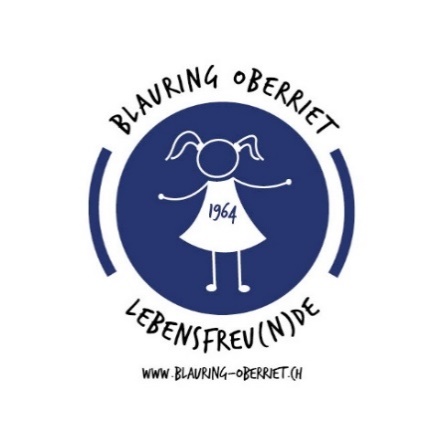 Freundliche GrüsseBlauring OberrietAnhangAnmeldeformularzusammengeschlossenes Regeln- & Vorschriftenblatt Mustervorlage VersicherungsbestätigungAnmeldung Oberrieter Fasnachtsumzug 2023KontaktpersonName/Vorname:	__________________________________________________________________Strasse:	__________________________________________________________________PLZ/Ort:	__________________________________________________________________Telefon-Nr.:	__________________________________________________________________E-Mail:	__________________________________________________________________Verein:	__________________________________________________________________Motto:	__________________________________________________________________Anzahl Personen:	__________________________________________________________________Bemerkungen:	__________________________________________________________________Nehmt Ihr mit einem Fahrzeug (Traktor, Rapid etc.) teil?            JA            NEINFalls ja: Kopie des Fahrzeugausweises + Versicherungsbestätigung beilegen! 
(Es sind ausschliesslich eingelöste Fahrzeuge erlaubt)Anhang: Mustervorlage Versicherungsbestätigung (nur mit diesem Formular möglich!)ALLE anderen motorisierten Fahrzeuge (Go-Carts, Quads etc.) sind am Umzug verboten.Habt Ihr auf Eurem Wagen Musik?              		 JA            NEINBeachtet bitte die Dezibelvorschrift von 93dB (siehe Regelblatt).Die Beschallungen sind gegen innen oder gegen oben (mit Abdeckung) des Fahrzeugs zu richten.Wie lang, breit und hoch ist euer Fahrzeug?	 	________x______x______ MeterUmzugswagen, welche länger als 18.55 Meter, breiter als 2,55 Meter und höher als 4 Meter sind, müssen eine Sonderbewilligung vorweisen können! (Strassenverkehrsgesetz, Fahrzeugdimensionen)Die Verantwortung für die gesamte Fasnachtsgruppe trägt vor, während sowie nach dem Umzug die hier oben aufgeführte Kontaktperson. Die Versicherung der Personen ist während des ganzen Fasnachtsumzuges Sache der Teilnehmer!Anmeldung mit unterschriebenem Regelblatt und Versicherungsbestätigung (siehe separates Blatt -> Muster für Wortlaut) bis spätestens 16. Dezember 2022 an:Carole Zäch	Carmen KoblerRietlilooweg 10, 9463 Oberriet	Fischbächli, 9463 OberrietTel. 079 950 45 99	Tel. 079 678 07 32oberrieter.fasnachtsumzug@gmail.com	oberrieter.fasnachtsumzug@gmail.com